Работа с особенными деткамиВсе дети уникальны в своей непосредственности, своем характере, поведении, видении мира. Они требуют к себе не только внимания, но и понимания, и индивидуального подхода.  Дети с ограниченными возможностями еще острее нуждаются в поддержке взрослого, его внимании и любви. Но и родителям требуется помощь специалистов. В нашем районе функционирует Комплексный центр, в котором дети с нарушениями и их родители могут получить помощь специалистов. У каждого ребенка свои потребности и свои возможности.  Психолог проводит наблюдение, диагностику, осуществляет построение и осуществление коррекционно-развивающих занятий, подбор индивидуальных заданий. Виды коррекционной работы включают в себя: - словесные игры; - пальчиковые игры; - дидактические игры; - игровые ситуации; - сказко-, изотерапия; - игры на развитие психических процессов; - упражнения на развитие психосенсорной сферы и эмоционального общения и многое другое. Проводится профилактическая и консультативная работас педагогами и родителями, направленная на повышение психологических знаний родителей. Каждое занятие для ребенка — это новые навыки, новые знания. Дети с удовольствием посещают занятия специалиста психолога, логопеда. Только совместными усилиями возможно помочь детям с нарушениями развиваться, обучаться и социализироваться в обществе.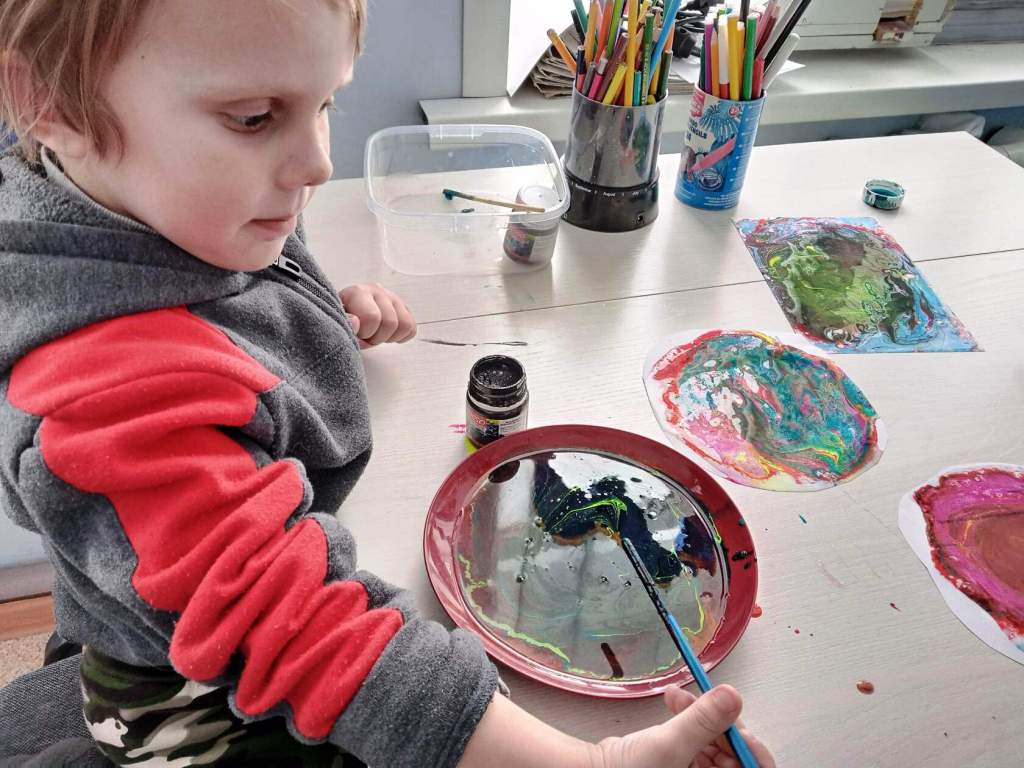 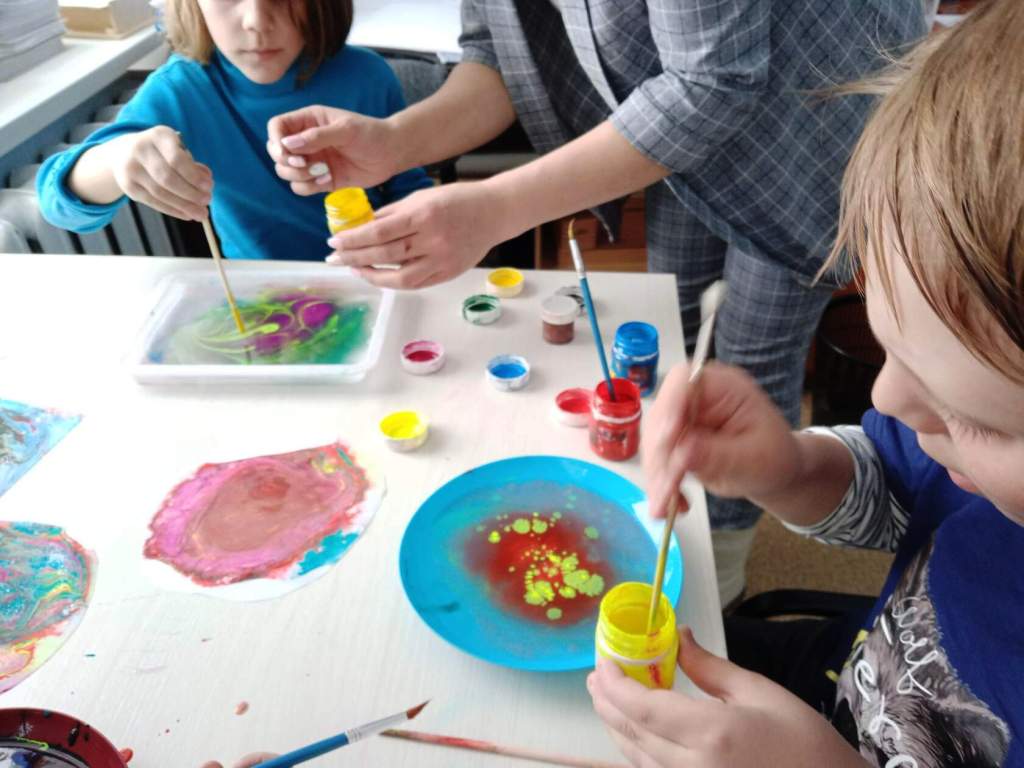 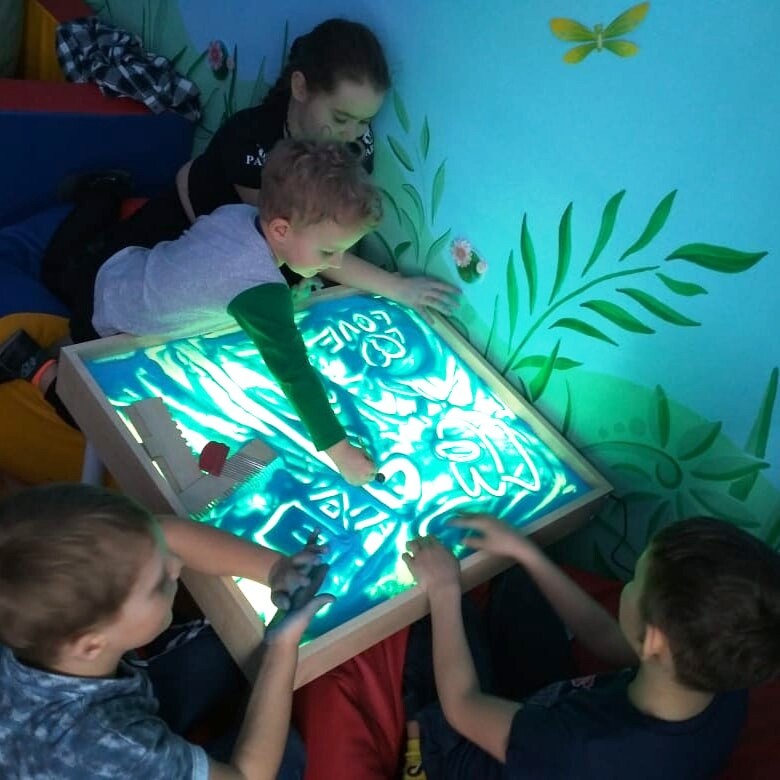 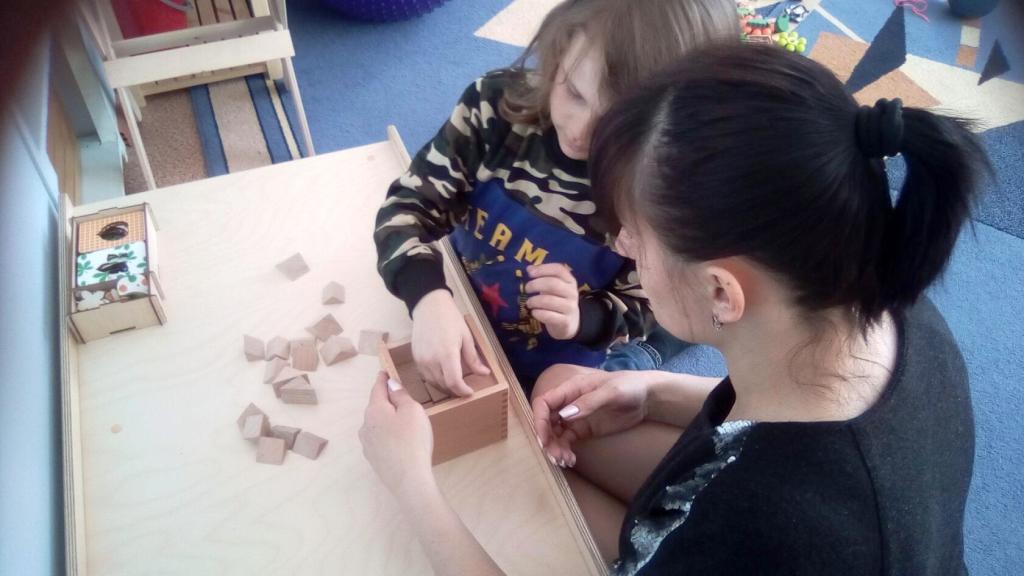 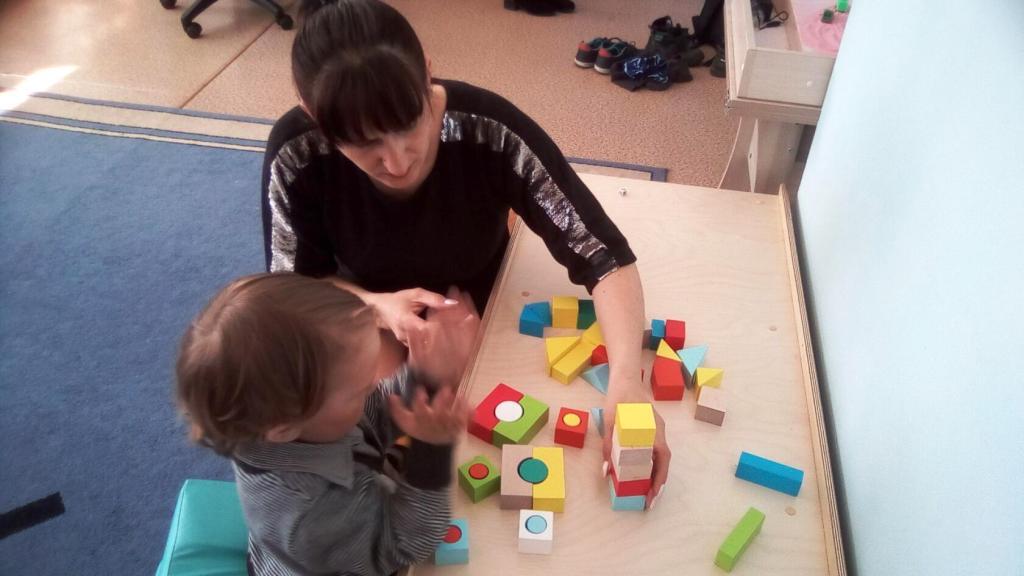 